Vaja št.  1 – usposabljanje v okviru projekta ARTIPΑρχή φόρμαςΤέλος φόρμαςIstanbulski protokol - Osnove I 
S pomočjo spodnje vaje se ocenjuje razumevanje ključnih komponent Istanbulskega protokola.Vprašanje: 1Vprašanje: 1Vprašanje: 1Vprašanje: 1Kaj je Istanbulski protokol? 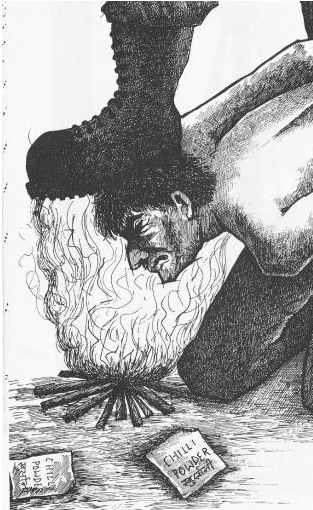 Kaj je Istanbulski protokol? Kaj je Istanbulski protokol? Kaj je Istanbulski protokol? Ustrezno označiOdgovor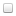 mednarodna pogodbaStandard, ki ga je potrebno upoštevati pri usposabljanju strokovnjakovpriročnik o zdravstveni oskrbi žrtev mučenjaVprašanje: 2Vprašanje: 2Vprašanje: 2Vprašanje: 2Duševno zdravje je pomemben del preiskovanja, ker… 
Duševno zdravje je pomemben del preiskovanja, ker… 
Duševno zdravje je pomemben del preiskovanja, ker… 
Duševno zdravje je pomemben del preiskovanja, ker… 
Ustrezno označiOdgovorlahko psihološki odziv na mučenje (psihološka travma) vpliva na spomin in poročanje o dogodkihje psihološki odziv na mučenje (psihološka travma) del dokaznega gradivaje psihološki odziv na mučenje (psihološka travma) pogost pojavVprašanje: 3Vprašanje: 3Vprašanje: 3Vprašanje: 3Istanbulski protokol sestavljajo... 
Istanbulski protokol sestavljajo... 
Istanbulski protokol sestavljajo... 
Istanbulski protokol sestavljajo... 
Ustrezno označiOdgovorzdravstvene informacijepravne informacijepsihološke informacijesmernice glede ravnanjaVprašanje: 4Vprašanje: 4Vprašanje: 4Vprašanje: 4Mučenje je… 
Mučenje je… 
Mučenje je… 
Mučenje je… 
Ustrezno označiOdgovordovoljeno, če so ogrožena življenjadovoljeno, če tako odredi sodiščeni dovoljeno ne glede na okoliščineVprašanje: 5Vprašanje: 5Vprašanje: 5Vprašanje: 5Istanbulski protokol sestavljajo… 
Istanbulski protokol sestavljajo… 
Istanbulski protokol sestavljajo… 
Istanbulski protokol sestavljajo… 
Ustrezno označiOdgovorločena poglavja za pravnike in strokovnjake s področja zdravstvapoglavja z različnimi temami, namenjenimi različnim strokovnjakombesedila o mednarodnih standardih na področju človekovih pravicVprašanje: 6Vprašanje: 6Vprašanje: 6Vprašanje: 6Istanbulski protokol je oblikovala… Istanbulski protokol je oblikovala… Istanbulski protokol je oblikovala… Istanbulski protokol je oblikovala… Ustrezno označiOdgovorskupina pravnikovskupina strokovnjakov s področja zdravstvainterdisciplinarna skupinaVprašanje: 7Vprašanje: 7Vprašanje: 7Vprašanje: 7Priloge Istanbulskega protokola vsebujejo…
Priloge Istanbulskega protokola vsebujejo…
Priloge Istanbulskega protokola vsebujejo…
Priloge Istanbulskega protokola vsebujejo…
Ustrezno označiOdgovorpoglavje o diagnosticiranjupoglavje z anatomskimi risbamismernice za zdravniško oceno mučenja in trpinčenjapriročnik o ravnanjuVprašanje: 8Vprašanje: 8Vprašanje: 8Vprašanje: 8Istanbulski protokol uradno podpira/jo… 
Istanbulski protokol uradno podpira/jo… 
Istanbulski protokol uradno podpira/jo… 
Istanbulski protokol uradno podpira/jo… 
Ustrezno označiOdgovorSvetovna zdravstvena organizacijaSvetovna psihiatrična zvezaZdruženi narodiMednarodni rehabilitacijski svet za žrtve mučenjaVprašanje: 9Vprašanje: 9Vprašanje: 9Vprašanje: 9Zdravniki… 
Zdravniki… 
Zdravniki… 
Zdravniki… 
Ustrezno označiOdgovormorajo privoliti, da bodo nadzorovali zdravje v času mučenjamorajo upoštevati navodila z vrha, če oblasti zahtevajo, da ne evidentirajo mučenjane smejo sodelovati pri mučenju oz. prikrivati mučenjalahko podpirajo mučenje, če so ogrožena življenjamorajo sprejeti vse ustrezne ukrepe, zato da zaustavijo, dokumentirajo in poročajo o mučenjuVprašanje: 10Vprašanje: 10Vprašanje: 10Vprašanje: 10Za strokovnjake s področja prava…Za strokovnjake s področja prava…Za strokovnjake s področja prava…Za strokovnjake s področja prava…Ustrezno označiOdgovorni mednarodnih standardov, ki bi urejali poklicno obnašanje, upoštevati morajo namreč domačo zakonodajo in pravila odvetniške zborniceveljajo mednarodni standardi